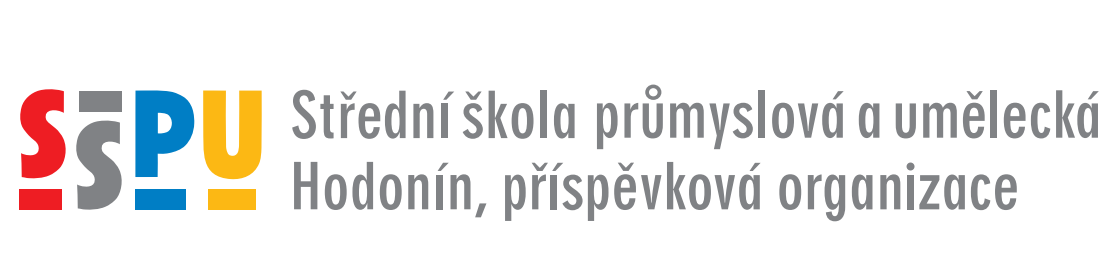 Rozhodnutí ředitele školyč.  48/2023Stanovení termínů konání profilových maturitních zkoušek podzim 2023Na základě zákona 561/2004 Sb.  o předškolním, základním, středním, vyšším odborném a jiném vzdělávání (školský zákon) a par. 2 vyhlášky 177/2009 o bližších podmínkách ukončování vzdělávání ve středních školách maturitní zkouškou, stanovuji harmonogram maturitních zkoušek pro opravné a náhradní termíny podzim 2023.11. a 12. 9. 2023	B24, C52	Praktické maturitní zkoušky oboru Stavebnictví14. 9. 2023		C52,C50		Ústní zkoušky  	Hodonín  22. 8. 2023							………………………………….										PaedDr. Ivo Kurz	